            Зелененко Марина Олеговна, ГБОУ СОШ № 633 г. Москва, учитель-логопед  I квалификационной категории. Методическая разработка  занятий  по теме: дифференциация  букв т- ш. Предлагается Вашему вниманию два логопедических  занятия: первое  занятие  по дифференциации на уровне отдельных элементов и целого образа буквы в слогах различной структуры;  второе  занятие предполагает работу  на уровне  слова и словосочетания. Занятие № 1. Цели занятия.Уточнить представление учащихся о согласных звуках и буквах т-ш. Учить соотносить звук с соответствующей буквой. Формировать зрительное восприятие.Формировать четкие различия в оптическом и кинетическом образе букв.Развивать внимание, самоконтроль.Оборудование: фишки, раздаточные карточки 1 -4, слайды 1 -9.Ход занятия. Организационный момент. Л. -Здравствуйте ребята, мне приятно вас видеть. Вы готовы к занятию? При входе в кабинет логопед раздал ученикам фишки красного и зеленого цвет, дети знают, что красный цвет означает отсутствие готовности, зелёный – полную готовность заниматься. Ученики подходят к магнитной доске, на которой размещают фишки напротив своих имён. После чего эта часть доски закрывается. Л. – Молодцы! Начинаем занятие. Основная часть. Л. -Ребята, послушайте внимательно две скороговорки  и назовите часто повторяющийся звук  в первой и во второй.1. Ткёт ткач ткани, на платье Тани.2. Шашки на столе, шишки на сосне.Л. -  Правильно, звуки  [т] и звук[ш]. Сегодня мы будем работать с буквами т –ш.  Слайд №1.Л.- Давайте внимательно посмотрим на эти буквы. Скажите  сколько  элементов составляют  букву Ш , а букву – Т ? Где происходит соединение элементов? Какой вывод мы можем сделать? Чем похожи , а чем отличаются  буквы ш-т? Слайд № 2.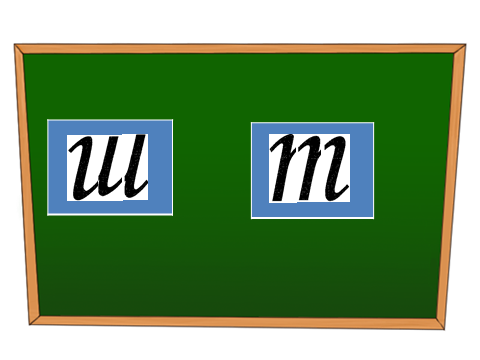 На партах у ребят раздаточные карточки, логопед просит внимательно посмотреть на строчки, в каждой найти другую букву и прописать её  на бланке по образцу.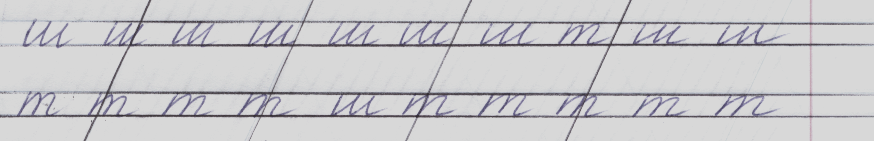 В ходе прописывания букв или слогов дети обязательно проговаривают их.После учитель-логопед предлагает ученикам выполнить задания по слайдам. “Найди другую букву” , “Домики” , “  Узнай и назови ”. Работая  по слайду № 5 , логопед просит учеников назвать буквы в разных направлениях, по строкам , по столбикам, уточняет каких букв меньше, каких больше , работая с домиком  ”со шторками”, т.е. в зашумлённом контуре просит найти строку с меньшим количеством букв. Слайды № 3- № 6.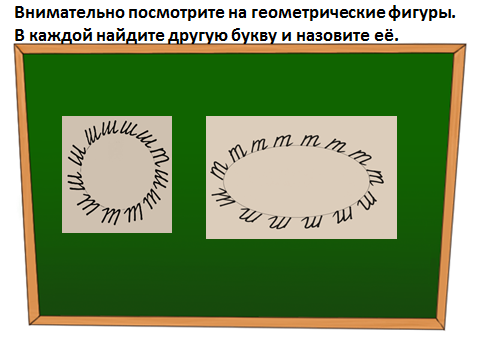 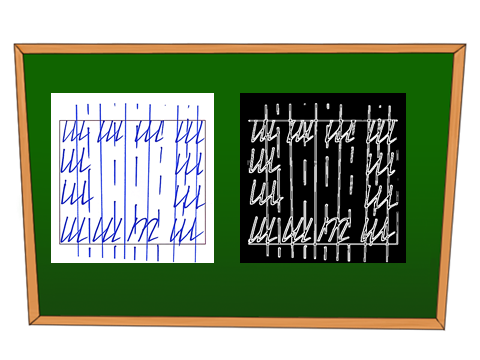 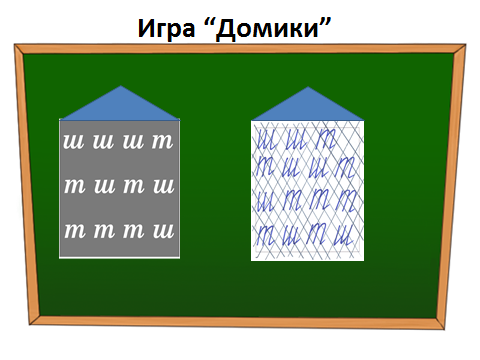 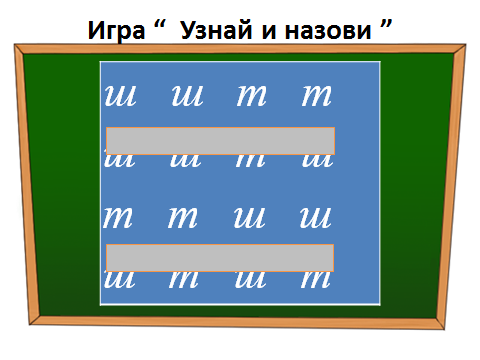 Л.- А сейчас ребята вы будете разведчиками, вам нужно принять шифровку ,т е. на  бланке, в каждом окошке написать ту букву, которую я  вам скажу. Логопед называет звуки [т], [ш], дети пишут буквы и проговаривают.Бланк для работы. Проверка с опорой на слайд № 7. Возьмите карточку №3. Сейчас я буду читать вам предложения, вы внимательно слушаете, если услышите слово со звуком [ т], то пишите букву т- в первую строку, а если со звуком [ш]. то нужно писать букву ш во вторую. После вы посчитаете сколь у вас букв т, а сколько ш, и мы узнаем кто самый внимательный. Логопед также уточняет, что если в слове будет два звука [т] или [ш], то надо писать две буквы и если  в одном слове дети услышат звуки [т] и [ ш], то пишут также две буквы в нужные строки, если будут имена, то следует писать заглавные буквы.Текс задания.Ответ: букв т – 8,букв ш – 12.Физкультминутка. Л. – Пришло время физкультминутки . Логопед просит детей встать и выполнить комплекс упражнений.                                  Вверх рука и вниз рука                 Вверх рука и вниз  рука                Потянули их слегка.                Быстро поменяли руки!                Нам сегодня не до скуки.(Одна прямая рука вверх, другая вниз, рывком поменять руки)                Приседание с хлопками:                Вниз – хлопок и вверх – хлопок.                Ноги, руки разминаем,                Точно знаем – будет прок.(Приседания, хлопки в ладоши над головой)                Крутим – вертим головой,                Разминаем шею. Стой!(Вращение головой вправо и влево)                И на месте мы шагаем,                Ноги выше поднимаем.(Ходьба  на месте высоко поднимая колени)                Потянулись, растянулись                Вверх и в стороны, вперед.(Потягивания – руки вверх, в стороны, вперед)                И за парты все вернулись –                 Вновь урок у нас идет.Л.- Молодцы. Ребята, посмотрите на карточки , прочитайте шёпотом ,что написано в каждой строке. Кто догадался, что вы должны сделать? Верно, найти другой слог и прописать его по образцу.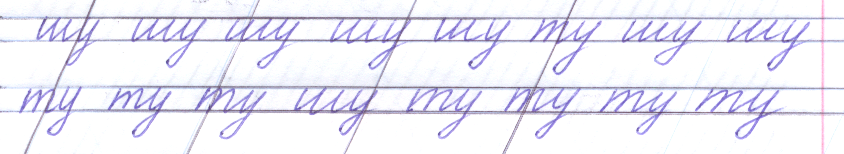 Л.- Ребята, посмотрите на доску. Задания для очень внимательных,  прочитайте слоги. Слайды№ 8,9. 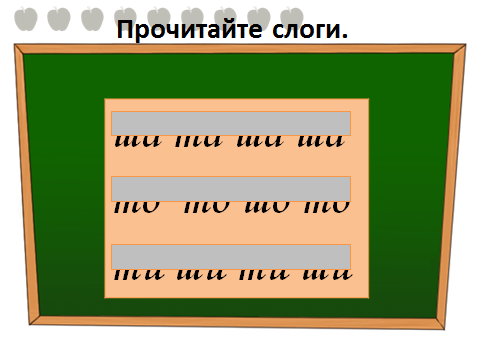 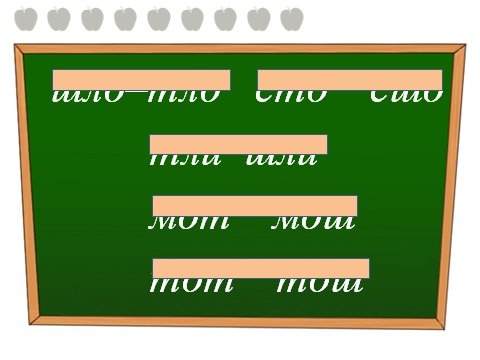 А сейчас  начинаем игру” Добудь слог”. Я буду говорить слова, вы должны делить их на слоги, после чего записывать слоги  с буквой т в первую строку, с буквой ш – во вторую. В этой игре три уровня, слова с каждым уровнем усложняются.I уровень: шарик, машина, тина, комната, шуба, мышонок;II уровень: каток , мошки, воздушный, кувшин, косточка, тапки, шапки, бабушка;IIIуровень: школа, стена, шкура, стадион , плотва, щхуна. После записи слов каждого уровня дети читают слоги.Л.- Вы много успели выполнить заданий на уроке. Осталось только прочитать слог, записанные  необычным способом. Слайд №10.Итог занятия.Л. -Над какими согласными мы работали?Чем отличаются буквы ш –т?Ребята, чему мы учились сегодня на занятии? Что понравилось вам сегодня? Оцените свою работу на занятии, логопед открывает  магнитную доску с выставленными учениками фишками перед занятием, если вам было интересно , вы были активны на уроке рядом с зелёным кругом поставьте восклицательный знак. МолодцыЗанятие №2.Цель занятия.Формировать навыки дифференциации букв ш – т в словах и словосочетаниях при чтении и на письме.Работать над семантикой слов, отличающимися буквами т-ш.Обогащать словарь, формировать навыки правильного согласования слов в словосочетаниях.Развивать внимание, самоконтроль в ходе выполнения заданий.Оборудование: раздаточные карточки – бланки, слайды.Ход занятия. Организационный момент. Л.- Здравствуйте ребята, возьмите фишки и просигнализируйте мне о готовности к уроку (работа с зелёными и красными фишками описана в занятии№1.) Хорошо, начинаем.Основная часть. Л.- Посмотрите на доску. Скажите, с какими буквами мы  продолжим работать. Верно, с буквами  т – ш. Сегодня мы будем читать не отдельные слоги, а целые слова и словосочетания. Слайд № 2.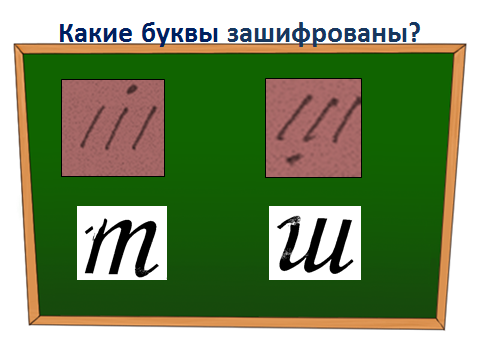 Возьмите карточку№1,прочитайте слова, в каждой строке найдите другое, объясните свой выбор, напишите его по образцу на бланке. Слова написаны нежирным шрифтом, чтобы ученики акцентировали своё внимание.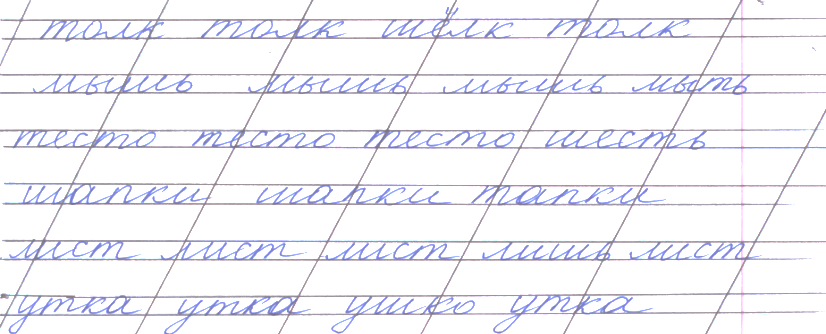 Л.- Посмотрите на доску, прочитайте слова парами. Слайд № 3.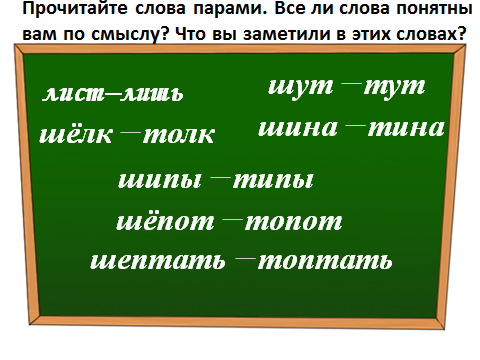 А теперь усложним задачу, прочитайте слова “ за шторками”. Слайды №4,№ 5.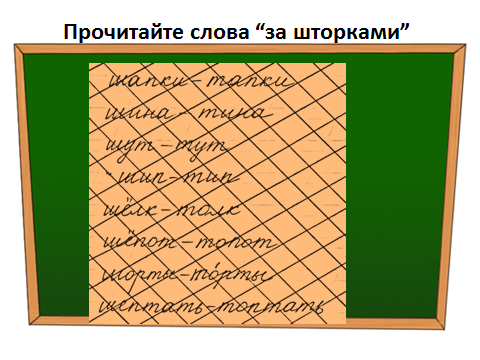 На прошлом занятии вы читали слоги, написанные необычным способом. Сегодня вы должны будете расшифровать  и записать слова. Задание состоит из трёх уровней:I уровень.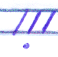 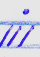    ш                    т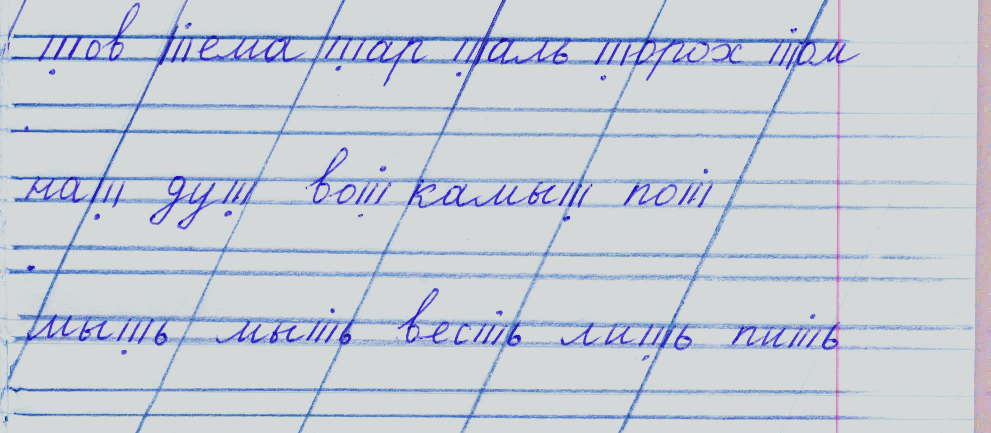 II уровень.	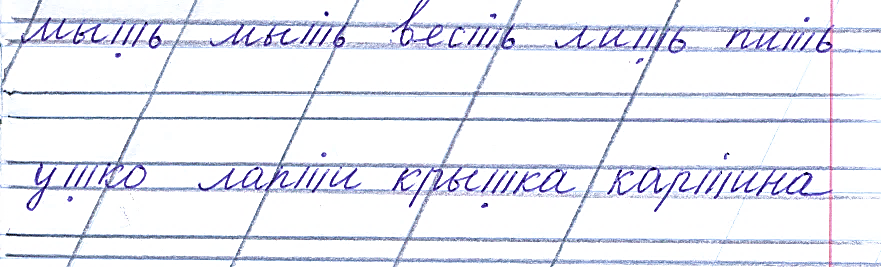 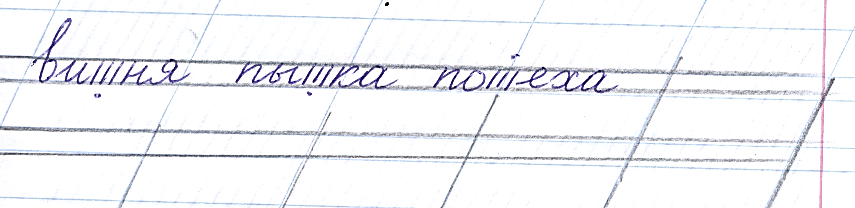 Л.- Ребята,  все ли слова понятны вам по смыслу? Логопед  уточняет значение слов  “ лапти”, ”потеха”, ”ушко”.III уровень.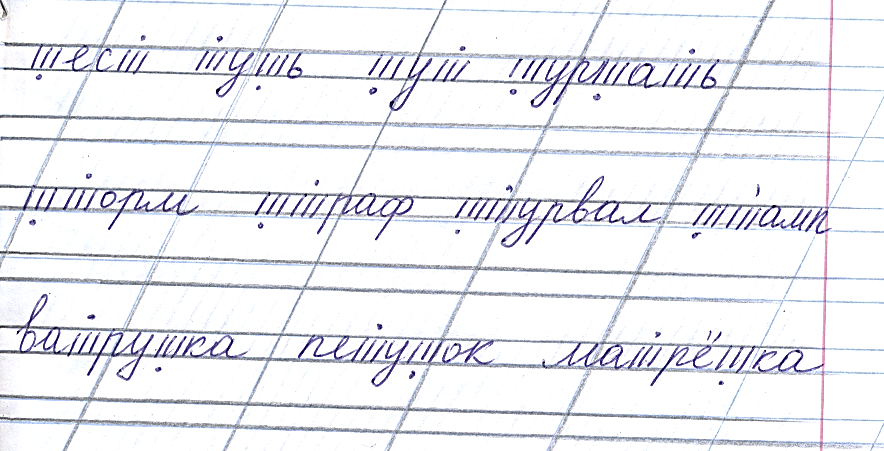 Л.- Ребята,  все ли слова понятны вам по смыслу? Логопед  уточняет значение слов  “ штор”, ”штурвал”	Л.- Молодцы, хорошо справились с задание. А теперь посмотрите на доску и из слогов составьте слова. Пришло время  игры ” Восстанови слова”. Слайд № 6. 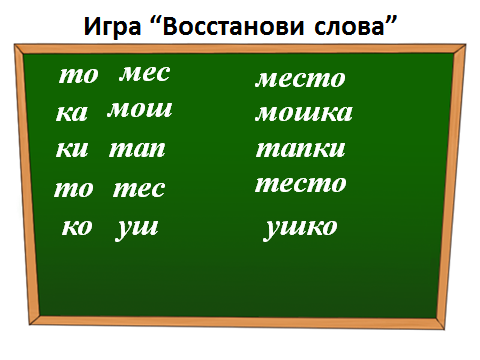 Ребята, скажите, по сколько слогов  было в каждом слове? (по два). А  сейчас уровень игры усложняем:  слогов будет по три и составленные слов вы должны записать в нужный столбик. Л.- Ребята откройте  тетради, отступите две строки от прошлого занятия и разделите страницу на два столбика – 4 строчки вниз. Дети работают в  тетрадях.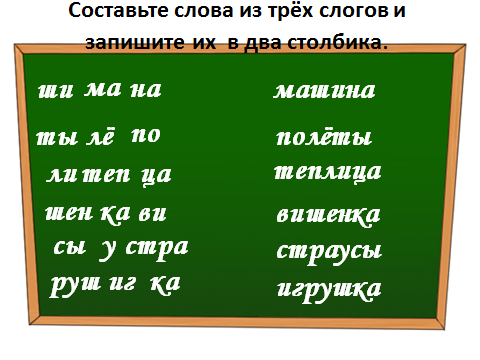 Физкультминутка. Л. –  Пришло время физкультминутки. Сегодня наша пауза  будет состоять  из двух частей.  	Iчасть: дети встают из-за парт, поворачиваются к окну на котором отмечены зелёные опорные точки и по команде логопеда, закрыв левый глаз, правым сначала смотрят на точку, задерживая взгляд 5 секунд ,после чего 5 секунд смотрят на деревья, растущие вдали.  Аналогичное упражнение выполняется левым глазом.Дети повторяют это упражнение 3 раза. После выполнения  этого упражнения закрывают глаза на 1 минуту и слушают шум волн. 	II часть: логопед предлагает детям игру “Воздух-вода-огонь-земля”. Услышав слово “вода” , дети выполняют руками плавательные движения, услышав слово “земля”- опускают руки вниз, слово “огонь” – вращают руками, “ воздух” – поднимают руки верх.Л. – Молодцы, продолжаем  работать в тетрадях, для выполнения следующего задания  вам необходимо разделить тетрадь на три столбика и записать составленные вами слова.Л.- Замечательно поработали.   Посмотрите на доску  расшифруйте и прочитайте . Ребята, скажите, что вы читали слова или словосочетания? Слайд№9.После прочтения словосочетания логопед проводит работы по уточнению смысла прочитанного. Л-Ребята, что вы узнали про камыш? Он  какой?(высокий). Когда вы прочитали словосочетание “вкусный торт”  сколько предметов представили, один или много? А  как мы скажем, когда много предметов? (вкусные торты).	А сейчас вам нужно поработать в парах. Логопед раздаёт ученикам карточки со словами, прочитав которые дети должны составить словосочетания. Слова “ зашифрованы”, т.е. записаны с использование значков для обозначения букв т -  ш-.  Проверка выполнения задания с опорой на слайд № 10.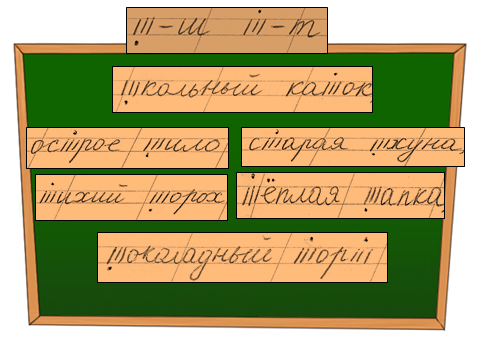 Л.- Молодцы, хорошо справились с задание.  Ребята, а что такое “шхуна”, что мы узнали о  шхуне, она  какая? Запишите в тетрадь любые три словосочетания.  Прочитайте, что у вас получилось.Итог занятия.Л. -Над какими согласными мы работали? Ребята, чему мы учились сегодня на занятии? Что понравилось вам сегодня? Оцените свою работу на занятии, логопед открывает  магнитную доску с выставленными учениками фишками перед занятием, если вам было интересно  и вы были активны на уроке рядом с зелёным кругом поставьте восклицательный знак. Молодцы!Под полом я услышал тихий шорох. Бабушка  сшила внучке Танюше шёлковое платье. Ребята пришли на школьный каток. Я люблю нашу школу. Над стадионом летали разноцветные воздушные шары.тшполётымашинатеплицавишенкастраусыигрушкатшт   штелефоншалунытишинаканатыпушинкашкатулкасамокаткаштаны